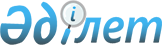 Об установлении границы (черты) села Ундрус Карабасского сельского округаСовместное решение Бескарагайского районного маслихата от 28 марта 2013 года № 12/5-V и постановление Бескарагайского районного акимата Восточно-Казахстанской области от 27 марта 2013 года № 136. Зарегистрировано Департаментом юстиции Восточно-Казахстанской области 8 мая 2013 года № 2946

      Примечание РЦПИ.

      В тексте документа сохранена пунктуация и орфография оригинала.

      

      

      В соответствии с пунктом 5 статьи 108 Земельного кодекса Республики Казахстан от 20 июня 2003 года, статьями 5, 12 Закона Республики Казахстан от 8 декабря 1993 года «Об административно-территориальном устройстве Республики Казахстан», подпунктом 13) пункта 1 статьи 6, подпунктом 10) пункта 1 статьи 31 Закона Республики Казахстан от 23 января 2001 года «О местном государственном управлении и самоуправлении в Республике Казахстан», Бескарагайский районный маслихат РЕШИЛ и Бескарагайский районный акимат ПОСТАНОВЛЯЕТ:



      1. Границу (черту) села Ундрус Карабасского сельского округа изменить и установить согласно землеустроительного проекта установления границы (черты) населенного пункта села Ундрус Карабасского сельского округа, в площадях согласно приложению.



      2. Государственному учреждению «Отдел земельных отношений Бескарагайского района Восточно-Казахстанской области» (Калиновский В. Я.) внести необходимые изменения в земельно-учетную документацию.



      3. Настоящее решение и постановление вводится  в действие по истечении десяти календарных дней  после дня их первого официального опубликования.

      

      

      Председатель сессии                             К. КАИРХАНОВ

      

      Аким района                                    К. БАЙГОНУСОВ

      

      Секретарь районного маслихата                     К. САДЫКОВ

Приложение

к совместному постановлению

Бескарагайского районного акимата

№ 136 от 27 марта 2013 года

и решению Бескарагайского районного

маслихата № 12/5-V от 28 марта 2013 года 

Экспликация

земель населенного пункта села Ундрус Карабасского сельского

округа Бескарагайского района Восточно-Казахстанской области
					© 2012. РГП на ПХВ «Институт законодательства и правовой информации Республики Казахстан» Министерства юстиции Республики Казахстан
				Наименование

землепользователейВсего земель в плане,

гаЗемли постороннего пользования,

гаЗакрепляется за населенным пунктом,

гавсего с\х угодий,

гаиз них:из них:из них:из них:прочие земли,

гаих них:их них:их них:их них:их них:их них:их них:Наименование

землепользователейВсего земель в плане,

гаЗемли постороннего пользования,

гаЗакрепляется за населенным пунктом,

гавсего с\х угодий,

гапашня,Залежьсенокосыпастбище,прочие земли,

гапод постройкамиПод водойдревесно-кустарник.

насажденияв т.ч. защитныеПод дорогами, площадямикладбищеПрочие угодьяземли сельскохозяйственного назначения2045,92045,92045,92045,9земли села Ундрус12415,1914,011501,110733,34,032,810696,5767,815,0103,914,46,3200,65,5428,4Территория населенного пункта по проекту14461,0
914,0
13547,0
12779,2
4,0
32,8
12742,4
767,8
15,0
103,9
14,4
6,3
200,6
5,5
428,4
